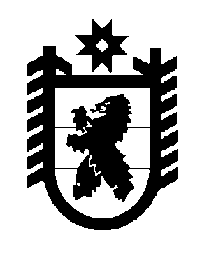 Российская Федерация Республика Карелия    ПРАВИТЕЛЬСТВО РЕСПУБЛИКИ КАРЕЛИЯРАСПОРЯЖЕНИЕот  15 августа 2018 года № 528р-Пг. Петрозаводск Рассмотрев предложение Министерства имущественных и земельных отношений Республики Карелия, учитывая решение Совета Кондопожского муниципального района от 27 июня 2018 года № 6 «Об утверждении Перечня имущества, предлагаемого к передаче из муниципальной собственности Кондопожского муниципального района в государственную собственность Республики Карелия», в соответствии с Законом Республики Карелия от 2 октября  1995 года № 78-ЗРК «О порядке передачи объектов государственной собственности Республики Карелия в муниципальную собственность и порядке передачи объектов муниципальной собственности в государственную собственность Республики Карелия» принять в государственную собственность Республики Карелия из муниципальной собственности Кондопожского муниципального района имущество согласно приложению к настоящему распоряжению. 
           Глава Республики Карелия                                                              А.О. ПарфенчиковПЕРЕЧЕНЬмуниципального имущества  Кондопожского муниципального района, передаваемого в государственную собственность Республики Карелия _______________Приложение к распоряжению Правительства Республики Карелия от  15 августа 2018 года № 528р-П№п/пНаименование  имуществаАдрес местонахож-дения имуществаИндивидуализирующие характеристики имущества1.Автобусг. Кондопога, пл. Ленина, д. 1марка ПАЗ 32053-70,                     идентификационный номер (VIN) Х1М3205СХ80010777,                                № двигателя 523400-81021266, кузов Х1М3205СХ80010777, государственный регистрационный знак АС58910, год выпуска 2008, номер паспорта транспортного средства 10 МХ 532114, свиде-тельство о регистрации транспорт-ного средства 10 ТН 7215842.Автобусг. Кондопога, пл. Ленина, д. 1марка ПАЗ 32053,                     идентификационный номер (VIN) Х1М3205Е060008783,                                № двигателя 523400-61021014, кузов 60008783, государственный регистрационный знак АС72810, год выпуска 2006, номер паспорта транспортного средства 52 МК 795543, свидетельство о регистра-ции транспортного средства               10 ТН 7218453.Автобусг. Кондопога, пл. Ленина, д. 1марка ПАЗ 32053-70,                     идентификационный номер (VIN) Х1М3205СХ80010801,                                № двигателя 523400-81024039, кузов Х1М3205СХ80010801, государственный регистрационный знак АС59210, год выпуска 2008, номер паспорта транспортного средства 52 МТ 909450, свиде-тельство о регистрации транспорт-ного средства 10 41 686623